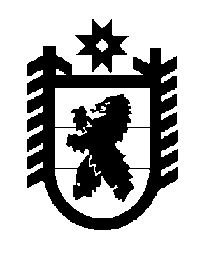 Российская Федерация Республика Карелия    ПРАВИТЕЛЬСТВО РЕСПУБЛИКИ КАРЕЛИЯРАСПОРЯЖЕНИЕ                                от  24 апреля 2015 года № 259р-Пг. Петрозаводск Внести в пункт 1 распоряжения Правительства Республики Карелия 
от 24 декабря 2010 года № 630р-П (Собрание законодательства Республики Карелия, 2010, № 12, ст. 1807; 2011, № 12, ст. 2143; 2012,              № 4, ст. 704;  2013, № 12, ст. 2379) следующие изменения:1) абзацы четвертый, пятый изложить в следующей редакции:«Жадановского И.С. – Председателя Государственного комитета Республики Карелия по транспорту – в состав Координационного совета международного воздушного пункта пропуска «Аэропорт Петрозаводск» и в состав Координационного совета автомобильного пункта упрощенного пропуска «Инари»;Хидишяна Е.А. – Министра здравоохранения и социального развития Республики Карелия – в состав Координационного совета международного автомобильного пункта пропуска «Люття» и в состав Координационного совета международного железнодорожного пункта пропуска «Люття»;»;2) абзац восьмой признать утратившим силу.           ГлаваРеспублики  Карелия                                                             А.П. Худилайнен